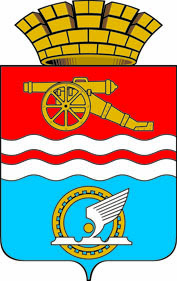 СВЕРДЛОВСКАЯ ОБЛАСТЬАДМИНИСТРАЦИЯ ГОРОДА КАМЕНСКА-УРАЛЬСКОГОПОСТАНОВЛЕНИЕот  12.10.2018  № 889О внесении изменений в состав Комиссии по формированию доступной среды жизнедеятельности для инвалидов и других маломобильных групп населения в муниципальном образовании город Каменск-УральскийВ связи с кадровыми изменениями Администрация города Каменска-УральскогоПОСТАНОВЛЯЕТ:	1. Внести изменения в состав Комиссии по формированию доступной среды жизнедеятельности для инвалидов и других маломобильных групп населения 
в муниципальном образовании город Каменск-Уральский, утвержденный постановлением Администрации города Каменска-Уральского от 26.06.2015 № 936 (в редакции постановления Администрации города от 13.04.2018 № 279): 1) исключить из состава комиссии Балдину Елену Юлисовну;	2) включить в состав комиссии Анисимову Ирину Владимировну, главного специалиста отдела по социальным и жилищным вопросам Администрации города, секретаря комиссии.	2. Разместить настоящее постановление на официальном сайте муниципального образования.	3. Контроль за исполнением настоящего постановления возложить 
на заместителя главы Администрации города  Д.В. Миронова. Глава города						                     	          А.В. Шмыков